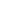 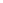 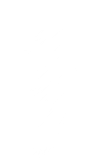 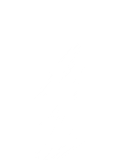 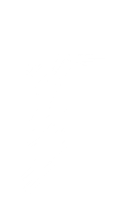 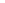 Kritéria pro přijímání dětí k předškolnímu vzdělávání v MŠ 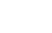 Ředitelka Mateřské školy Bělohorská, Bělohorská 174, Praha 6 (dále jen „mateřská škola“) stanovila následující kritéria, podle kterých bude postupovat při rozhodování na základě § 34 zákona č. 561/2004 Sb., o předškolním, základním, středním, vyšším odborném a jiném vzdělávání (školský zákon), ve znění pozdějších předpisů, o přijetí dítěte k předškolnímu vzdělávání v mateřské škole v případě, kdy počet žádostí o přijetí k předškolnímu vzdělávání v daném školním roce překročí stanovenou kapacitu maximálního počtu dětí pro mateřskou školu. Zákonný zástupce dítěte je povinen v souladu s § 34a odst. 2 školského zákona přihlásit dítě k zápisu k předškolnímu vzdělávání v kalendářním roce, ve kterém začíná povinnost předškolního vzdělávání dítěte. Dítě, pro které je předškolní vzdělávání povinné, se vzdělává v mateřské škole zřízené obcí nebo svazkem obcí se sídlem ve školském obvodu, v němž má dítě místo trvalého pobytu, v případě cizince místo pobytu, pokud zákonný zástupce nezvolí pro dítě jinou mateřskou školu nebo jiný způsob povinného předškolního vzdělávání podle § 34a odst. 5 školského zákona. Školským obvodem je pro všechny mateřské školy MČ Praha 6 celé území městské části, tzn., že všechny mateřské školy MČ Praha 6 jsou „spádové“. Na základě § 34 odst. 3 školského zákona má dítě s místem trvalého pobytu v MČ Praha 6 při přijímání přednost před dítětem s místem trvalého pobytu mimo MČ Praha 6.Do mateřských škol zřízených MČ Praha 6 se podle školského zákona přednostně přijímají na volná místa děti s uděleným odkladem povinné školní docházky a děti s povinným předškolním vzděláváním s trvalým pobytem na území MČ Praha 6, bez ohledu na stanovená kritéria. Počet volných míst pro školní rok 2023/24:10Kritéria pro přijímání dětí k předškolnímu vzdělávání - školní rok 2023/24 Děti se přijímají podle následujících kritérií na základě dosaženého bodového hodnocení:1. trvalý pobyt dítětena území MČ Praha 6 přihlášené k trvalému pobytu 		       		50 bodůna území jiné MČ nebo obce			          				1 bod2. věk dítěte dle narození v období                      před 01.09.2018	            	                   				35 bodůod 01.09.2018 do 31.08.2019		                     				15 bodůod 01.09.2019 do 31.08.2020		                      				10 bodůod 01.09.2020 do 31.12.2020		                      				5 bodů	           po 01.01.2021		                        		                          1 bod3. individuální situace dítěte MŠ navštěvuje sourozenec a bude ji navštěvovat i po 01.09.2023		1 bodDoplňující kritéria dle zaměření MŠ V případě rovnosti bodů rozhodne o výsledném pořadí ředitel/ka školy a bude děti přijímat dle věku od nejstaršího.Děti se speciálními vzdělávacími potřebami jsou přijímány na základě písemného vyjádření školského poradenského zařízení a možností mateřské školy.Vyplněnou, podepsanou a lékařem potvrzenou Žádost o přijetí k předškolnímu vzdělávání, odevzdávají zákonní zástupci 02. 05.2023, v době od 13,00- 17,00 hodin.Do bodového systému budou zařazovány pouze žádosti odevzdané v řádném termínu.Při přijetí dítěte do více mateřských škol zákonný zástupce odevzdá Zápisový lístek jen do jedné zvolené MŠ. Po odevzdání Zápisového lístku dne 09. 05. 2023 v době od 13,00 hod. do 17,00 hodin, zákonný zástupce obdrží Rozhodnutí o přijetí. Současně žadatel vyplní u vedení mateřské školy formulář Zpětvzetí žádostí do ostatních mateřských škol, kde o přijetí žádal.Oznámení o individuálním vzdělávání dítěte je zákonný zástupce povinen učinit nejpozději 3 měsíce před počátkem školního roku.K zápisu do MŠ v období od 2. do 16. května nemohou podat přihlášku cizinci s vízem za účelem strpění pobytu na území ČR podle § 33 odst. 1 písm. a) zákona o pobytu cizinců na území ČR („uprchlíci“) s místem pobytu ve spádové oblasti. Pro tyto cizince – uprchlíky je určen termín zápisu  12.6.2023  Для зарахування в МОЗ у період з 2 по 16 травня не можуть подати заяву іноземці з візою для того, щоб стерти перебування на території ЧР відповідно до § 33 п. Пункт 1 а) Закону про перебуванняіноземців на території ЧР («біженці») з місцем перебування в зоні відчуження.Для цих іноземців – біженців призначений термін зарахування 12.6.2023.Dlja zarachuvannja v MOZ u period z 2 po 16 travnja ne možut' podaty zajavu inozemci z vizoju dlja toho, ščobsterty perebuvannja na terytoriji ČR vidpovidno do § 33 p. Punkt 1 a) Zakonu pro perebuvannja inozemciv na terytoriji ČR («biženci») z miscem perebuvannja v zoni vidčužennja.Dlja cych inozemciv – bižencivpryznačenyj termin zarachuvannja z 12.6.2023.V Praze dne 1. 3. 2023                                                Mgr. Dana Hudečková        ředitelka školy